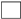 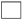 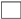 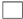 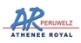 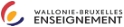 Troisième degré de l'enseignement secondaire ProfessionnelAnnée scolaire 2021-2022Cinquième ProfessionnelleNom:	Prénom:Date de naissance:	Sexe:	F   /   MCochez votre choix grilleDate:	Nom et Signature du responsable :Services aux personnesServices aux personnesEconomieConstructionConstructionIndustrieCoiffeur/CoiffeuseCPUAide Familial(e)Vendeur/VendeuseMaçon/Maçonne        CPUMonteur/ Monteuse en                       Chauffage et Sanitaire	  CPU     Installateur Electricien/       InstallatriceElectricienneCPUReligion - Morale1ou 01ou 01ou 01ou 01ou 01ou 0Philosophie et citoyenneté1ou 21ou 21ou 21ou 21ou 21ou 2Français333333Formation scientifique222222Langue Moderne (Néerlandais)2Mathématique222222Education physique222222Géographie111111Histoire111111Formation sociale et économique222222Sous-total151517151515T.P. Coiffure15Technologie4Economie sociale et familiale3Ethique et déontologie1Hygiène qualité de l'environnement1Nutrition - Diététique1Soins2Psychologie et communication3T.P. Hygiène - Qualité de l'environnement4T.P. Art culinaire et diététique4T.P. Soins et ergonomie2Documents commerciaux4Etalage4Vente6T.P. Vente2Secrétariat - Bureautique3Cours techniques6T.P. et Méthodes13Electricité appliquée1T.P. Chauffage9T.P. Sanitaire2Techniques de chauffage6Technologie sanitaire1Electricité8T.P. Electricité11Renforcement technique0 - 1 - 20 - 1 - 20 - 1 - 20 - 1 - 2Renforcement pratique2 - 1 - 02 - 1 - 02 - 1 - 02 - 1 - 0Sous-total212119212131Total363636363646